تصريح شرفي*خاص بالالتزام بقواعد النزاهة العلمية لإنجاز بحث(يصادق عليه في البلدية)أنا الممضي أدناه،السيد: ..................................................................، الصفة: طالب، أستاذ باحث، باحث دائم: ........................................................................الحامل لبطاقة التعريف الوطنية رقم:  ........................................................... الصادرة بتاريخ: ..........................................................................المسجل بكلية: ..................................................................................................................... قسم: .................................................................... و المكلف بإنجاز أعمال بحث (مذكرة التخرج، مذكرة ماستر، مذكرة ماجستير، أطروحة دكتوراه) عنوانها: .........................................................................................................................................................................................................................................................................................................................................................................................................................................................................................................أصرح بشرفي أني ألتزم بمراعاة المعايير العلمية و المنهجية و معايير الأخلاقيات المهنية و النزاهة الأكاديمية المطلوبة في انجاز البحث المذكور أعلاه.		مصادقة البلدية								    ورقلة في:......................................														 إمضاء المعني* طبقاٌ للقرار رقم 933 المؤرخ في 28 جويلية 2016 المحدد للقواعد المتعلقة بالوقاية من السرقة العلمية ومكافحتها.République Algérienne Démocratique et PopulaireMinistère de l’Enseignement Supérieur et de ***      Université Kasdi Merbah Ouargla                 Le Vice-Rectorat de  de 3e cycle, de l’Habilitation Universitaire, de  et de  de                      Post-Graduation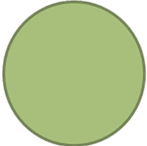 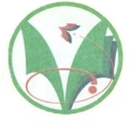       الجمهورية الجزائرية الديمقراطية الشعبية              وزارة التعليم العالي و البحث العلمي                           ***                      جـامعة قـاصدي مربـاح  ورقلـة                   نيابة مديريـة الجـامعةللتكوين العالي في الطور الثالث والتأهيل الجامعي والبحث العلمي           وكذا التكوين العالي فيما بعد التدرج	Tél. / Fax : 029 71 19 31e-mail : vr.recherche@univ-ouargla.dzTél. / Fax : 029 71 19 31e-mail : vr.recherche@univ-ouargla.dzTél. / Fax : 029 71 19 31e-mail : vr.recherche@univ-ouargla.dz